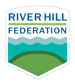 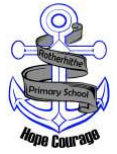 Learning Project - Summer Term - WEEK 2- Under the SeaLearning Project - Summer Term - WEEK 2- Under the SeaYear 6: Belfast & Calypso Year 6: Belfast & Calypso Weekly Maths Tasks (Aim to do 1 per day)Weekly Reading Tasks (Aim to do 1 per day)White Rose Maths lesson Watch the tutorial for Summer Term Week 3 and complete the worksheet. One lesson per day.  https://whiterosemaths.com/homelearning/Working on Numbots Working on Times Table Rock Stars Your child will have an individual login to access this. Numbots and Times Table Rock Stars use the same login. If you don’t have a login, click here Write down the names and ages of each member in your household in years. Get your child to convert the ages into months, days, hours etc.Choose a film to watch as a family daily. Add up the total running time and record it in hours and minutes - get your child to convert this into just minutes.Get your child to make a timetable of their typical day at school. How many hours do they spend on each subject? Can they convert this into minutes spent on each subject? Can they convert this into seconds?Go onto TopMarks and play some Maths gameshttps://www.topmarks.co.uk/maths-games/7-11-yearsReading a variety of books at home. Your child could share a book everyday. This can be reading a book aloud everyday or sharing a book with an adult. Read the chapters 13 – 17 of Skellig, by David Almond. Answer the related comprehension questions.Ask your child to listen to and read along with The Mermaid’s Lament. https://childrens.poetryarchive.org/poem/mermaids-lament/Find the glossary in the Teach section and see if your child can identify some of the terms used in the poem, for example rhyme and personification.Click on this Oxford Owl link for a reading comprehension activity about sea adventures. Challenge your child to read the text in under 3 minutes and complete the comprehension questions.Listen to a story read: https://www.storylineonline.net/ Listen to David Walliams read https://www.worldofdavidwalliams.com/elevenses/Your child can read the First News. Can they find the following: good news, bad news, reference to a famous politician, a story about a popstar and the name of a city or country. This could be completed with a free, local newspaper.Weekly SPAG Tasks (Aim to do 1 per day)Weekly Writing Tasks (Aim to do 1 per day)Answer the mixed questions on the SPAG task in your resource folder. Please select the appropriate level: easy*, medium** or hard ***Log into Espresso to access SPAG related games and resourcesUsername: student21443Password: rps685Go to the British Council LearnEnglish page to Common Exception Word Games https://learnenglishkids.britishcouncil.org/Task your child with creating a glossary for these sea-related words: estuary, algae, plankton, tsunami & urchin. Can they draw illustrations to represent each of these words too?Pick 5 Common Exception words from the Year 5/6 spelling list. Challenge your child to pick one spelling at a time and write it as many times as they can in one minute. Can they beat their score?Complete the writing tasks linked to chapters 13 – 17 of Skellig. Go to the British Council LearnEnglish page and choose a writing Task https://learnenglishkids.britishcouncil.org/Visit the Literacy Shed and look at the wonderful resource on The Lighthouse. Or your child can create a diary entry based on a day in the life of a deep sea diver.Can they write their own poem of what a person wishes they could do if they were a sea creature? Why not perform it to the family?Ask your child to choose one sea creature of interest. They can write a description about it in detail. Think about: its appearance, movement and actions. Remind them to include ambitious vocabulary and complex sentencesCan your child write an information report about their sea creature from yesterday? This should include: subheadings, key information, pictures and interesting facts. If you have access to a PC, your child could type this up once they have edited their final version.Learning Project - to be done throughout the week: Under The SeaLearning Project - to be done throughout the week: Under The SeaThe project this week aims to provide opportunities for your child to learn more about life in and around the sea. Learning may focus on the strange and wonderful creatures and plants that occupy our oceans, their habitats and how human beings affect this environment.Working Together to Save Our Oceans -​The ​BBC programme Blue Planet 2​ sparked ​an outcry about the health of our oceans and the huge threat caused by plastics, but lots of people around the world are working hard to help solve this problem. Direct your child to ​read about Madison Edwards​, a 12 year old environmental activist. Encourage them to do their bit to help preserve our oceans by asking them to keep a ‘​plastic diary​’ recording how much single-use plastic the family uses. Ask them to ​write down one thing​ that the family will do to use less plastic.  Speeding Through The Seas- ​Sailfish are the ​fastest fish in the ocean​. Challenge your child to be just as speedy and complete the following 5 activities as fast as possible: Star jumps, tuck jumps, press-ups, squats and lunges. Ask them to record how many repetitions of each activity they can perform in 1 minute. Can they beat their personal best? Challenge them to record their heart rate (beats per minute) after each activity. Recommendation at least 2 hours of exercise a week. Pirates: Daring Figures of History or Brutal Sea-Thieves?- ​Many books have been written and movies made about pirates. But who were the real pirates of the past? Direct your child to explore ​these facts about real pirates from history. They could create a fact file or information report about what they have learned, including key dates and figures. Alternatively, they could create a ‘wanted’ poster for a pirate, including facts about his/her deeds and adventures. Bioluminescence: Lighting up Our Oceans -​ ​Many sea creatures possess a fascinating light-producing ability called ​bioluminescence​. ​Some fish dangle a lighted lure in front of their mouths to attract prey, while some squid shoot out bioluminescent liquid, instead of ink, to confuse their predators. Direct your child to ​find out about bioluminescence​ and how ​some sea creatures rely on this​ for their survival. They could then choose a sea creature which uses bioluminescence (like the anglerfish) and create a poster fact sheet about it, including what bioluminescence is and how their chosen sea creature uses it. Artwork to Light up Your Life​- ​Following on from what your child learned about bioluminescence, direct them to create a bioluminescent sea creature inspired piece of artwork. Based on the resources you have available at home, they could choose to express this as a​ ​drawing​ ​or as a​ ​mode​l​. ​Encourage them to use bright colours and to be as realistic as possible. The project this week aims to provide opportunities for your child to learn more about life in and around the sea. Learning may focus on the strange and wonderful creatures and plants that occupy our oceans, their habitats and how human beings affect this environment.Working Together to Save Our Oceans -​The ​BBC programme Blue Planet 2​ sparked ​an outcry about the health of our oceans and the huge threat caused by plastics, but lots of people around the world are working hard to help solve this problem. Direct your child to ​read about Madison Edwards​, a 12 year old environmental activist. Encourage them to do their bit to help preserve our oceans by asking them to keep a ‘​plastic diary​’ recording how much single-use plastic the family uses. Ask them to ​write down one thing​ that the family will do to use less plastic.  Speeding Through The Seas- ​Sailfish are the ​fastest fish in the ocean​. Challenge your child to be just as speedy and complete the following 5 activities as fast as possible: Star jumps, tuck jumps, press-ups, squats and lunges. Ask them to record how many repetitions of each activity they can perform in 1 minute. Can they beat their personal best? Challenge them to record their heart rate (beats per minute) after each activity. Recommendation at least 2 hours of exercise a week. Pirates: Daring Figures of History or Brutal Sea-Thieves?- ​Many books have been written and movies made about pirates. But who were the real pirates of the past? Direct your child to explore ​these facts about real pirates from history. They could create a fact file or information report about what they have learned, including key dates and figures. Alternatively, they could create a ‘wanted’ poster for a pirate, including facts about his/her deeds and adventures. Bioluminescence: Lighting up Our Oceans -​ ​Many sea creatures possess a fascinating light-producing ability called ​bioluminescence​. ​Some fish dangle a lighted lure in front of their mouths to attract prey, while some squid shoot out bioluminescent liquid, instead of ink, to confuse their predators. Direct your child to ​find out about bioluminescence​ and how ​some sea creatures rely on this​ for their survival. They could then choose a sea creature which uses bioluminescence (like the anglerfish) and create a poster fact sheet about it, including what bioluminescence is and how their chosen sea creature uses it. Artwork to Light up Your Life​- ​Following on from what your child learned about bioluminescence, direct them to create a bioluminescent sea creature inspired piece of artwork. Based on the resources you have available at home, they could choose to express this as a​ ​drawing​ ​or as a​ ​mode​l​. ​Encourage them to use bright colours and to be as realistic as possible. Additional learning resources parents may wish to engage with BBC Bitesize​ - ​Lots of videos and learning opportunities for all subjects. Classroom Secrets Learning Packs​ ​- Reading, writing and maths activities for different ages. Twinkl​ - ​Click on the link and sign up using your email address and creating a password. Use the offer code UKTWINKLHELPS. White Rose Maths​ online maths lessons. Watch a lesson video and complete the worksheet (can be downloaded and completed digitally). Times Table Rockstars​ and ​Numbots​.​ Your child can access both of these programmes with their school logins. On Times Table Rockstars, children should aim to play Soundcheck for 20 minutes daily. Mastery Mathematics Learning Packs. ​Take a look at the mastery mathematics home learning packs with a range of different activities and lessons. Y5 Talk for Writing Home-school Booklets​ and ​Y6​ ​are an excellent resource to support your child’s speaking and listening, reading and writing skills. 